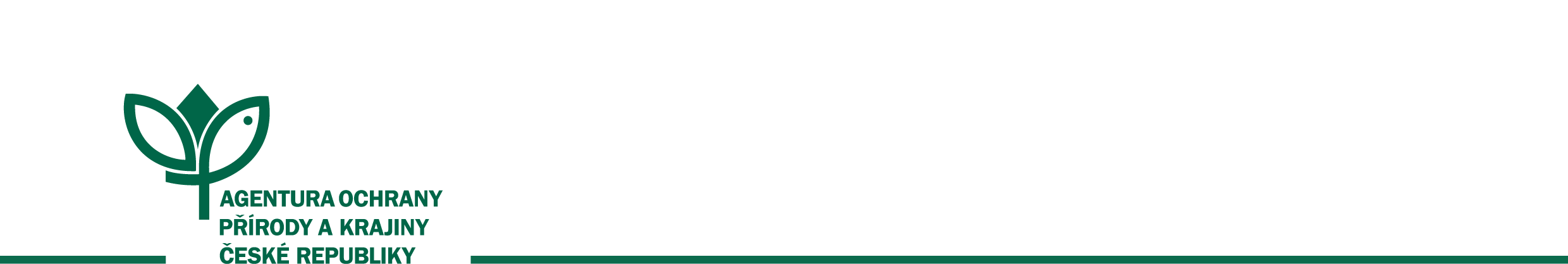 Číslo smlouvy: 02555/SVSL/23rámcová dohoda O poskytování podpory, školení a rozvoje OKbaseuzavřená dle ustanovení § 1746 odst. 2 zák. č. 89/2012 Sb., občanského zákoníku a § 131 a násl. zákona č. 134/2016 Sb., o zadávání veřejných zakázek, ve znění pozdějších předpisů (dále jen „ZZVZ“)Smluvní strany ObjednatelČeská republika - 	Agentura ochrany přírody a krajiny České republikySídlo: 			Kaplanova 1931/1, 148 00 Praha 11 - Chodov  Jednající: 		RNDr. Františkem Pelcem, ředitelemIČO: 			629 33 591 	Bankovní spojení: 	ČNB Praha, číslo účtu:	18228011/0710(dále jen „Objednatel“)PoskytovatelOksystem a.s.Sídlo: Na Pankráci 1690/125, 140 21 Praha 4 - Nusle Jednající: Ing. Vítězslav Ciml, místopředseda představenstva IČO: 27373665			DIČ:CZ 27373665			zapsaná v obchodním rejstříku vedeném Městským soudem v Praze, oddíl B, sp. zn. 20326Bankovní spojení: Unicredit Bank Czech and Slovakia, a.s., číslo účtu: 48973004/2700 Osoba oprávněná k jednání ve věcech technických:	xxxxxxxxxxx, tel: +420 xxx xxx xxx, email: xxxxxxx@oksystem.cz (dále jen „Poskytovatel”)(Objednatel a Poskytovatel dále rovněž společně označovány jako „Strany“, „Smluvní strany“ nebo každý samostatně jako „Strana“)Předmět a účel smlouvyTato Rámcová dohoda je uzavírána na základě nabídky Poskytovatele ze dne 14. 07. 2023 na plnění veřejné zakázky „Rámcová dohoda o podpoře, školení a rozvoji Okbase II.“. Uzavření této smlouvy předcházelo zadávací řízení na uvedenou veřejnou zakázku dle ust. § 53 zákona                           č. 134/2016 Sb., o zadávání veřejných zakázek, ve znění pozdějších předpisů.Poskytovatel se zavazuje pro Objednatele poskytovat tyto služby spojené s informačním systémem OKbase:Podpora systému (dale jen “Podpora”). Technické podmínky poskytování Podpory jsou uvedeny v příloze č. 1 Rámcové dohody;Školení související s užíváním systému (dale jen “Školení”). Podmínky poskytování Školení jsou uvedeny v příloze č 2 Rámcové dohody ;Rozvoj systému (dále jen “Rozvoj”). Podmínky poskytování Rozvoje jsou uvedeny v příloze č. 3 Rámcové dohody.(dále společně označovány jako „Služby“, nebo každá jednotlivě jako „Služba“).Objednatel se zavazuje zaplatit Poskytovateli za řádně a včas poskytnuté Služby cenu ve výši a za podmínek stanovených v článku 4 této Rámcové dohody.Poskytovatel potvrzuje, že se detailně seznámil s rozsahem a povahou Služby, že jsou mu známy veškeré podmínky nezbytné k jejímu řádnému poskytnutí a že disponuje takovými kapacitami a odbornými znalostmi, které jsou pro její poskytování nezbytné.Při poskytování Služeb je Poskytovatel vázán pokyny Objednatele. Poskytovatel je povinen upozornit Objednatele bez zbytečného odkladu na nevhodnou povahu pokynů daných mu Objednatelem při plnění předmětu smlouvy, jestliže Poskytovatel mohl a měl tuto nevhodnost zjistit při vynaložení odborné péče.Doba a místo plněníDoba trvání Rámcové dohody je v souladu s § 131 odst. 3 ZZVZ sjednána na dobu 4 (čtyř) let           od data její účinnosti, nebo do data vyčerpání částky 4 246 011,- Kč včetně DPH (slovy: čtyřimilionydvěstěčtyřicetšesttisícjedenáctkorunčeských včetně DPH), resp. do okamžiku, který nastane první. Poskytovatel je povinen zahájit poskytování Služby dle pokynu Objednatele, nejdříve však v den nabytí účinnosti této Rámcové dohody dle čl. 13.7. Místem plnění je sídlo Objednatele. Smluvní strany si dále sjednaly, že dodavatel může, po dohodě s Objednatelem, poskytovat služby také dálkovým přístupem prostřednictvím sítě internet.CenaZa poskytování Služeb zaplatí Objednatel Poskytovateli cenu takto:a) za Podporu21 700,- Kč bez DPH / měsíčně;26 257,- Kč včetně DPH / měsíčně;b) za Školení1 750,- Kč bez DPH / za 1 hodinu; 2 117,50 Kč včetně DPH za 1 hodinu; c) za Rozvoj1 750,- Kč bez DPH / za 1 hodinu;2 117,50 Kč včetně DPH za 1 hodinu;Celková cena bez DPH:	3 509 100,- KčDPH 21%:	 736 911,- KčCelková cena včetně DPH: 4 246 011,- Kč(Poskytovatel je plátcem DPH)Cena uvedená v čl. 4.1 smlouvy je konečná a nelze ji zvyšovat s výjimkou případu změny daňových předpisů, je-li Poskytovatel plátcem DPH. U neplátce DPH, který do ceny Služby DPH nepromítne, nebude cena měněna ani v případě, že by se v průběhu plnění plátcem DPH stal, tj. veškeré s tím související náklady jdou k tíži Poskytovatele. V ceně jsou zahrnuty veškeré náklady Poskytovatele, tj. např. jízdné, telefonní poplatky, poplatky za internet, náklady na materiál, ubytování, cestovné,  apod., jakož i odměna Poskytovatele za poskytnutí licence k užití případně vzniknuvšího předmětu práva duševního vlastnictví Objednateli / postoupení práva výkonu majetkových práv autorských vztahujících se k případně vzniknuvšímu předmětu práva duševního vlastnictví Objednateli. Uzavírání dílčích smluv dle této rámcové dohodyjednotlivé dílčí smlouvy dle této rámcové dohody budou uzavírány na základě dílčí objednávky odeslané objednatelem poskytovateli, jenž je návrhem na uzavření dílčí smlouvy a odeslání potvrzení (akceptace) dílčí objednávky (dále jen „objednávka“) poskytovatelem, jenž je přijetím návrhu na uzavření dílčí smlouvy.objednatel se zavazuje zaslat poskytovateli objednávku jedním z následujících způsobů: a) elektronickou poštou (e-mailem) na e-mailovou adresu poskytovatele b) prostřednictvím datové schránky do datové schránky poskytovatele.objednávka musí obsahovat minimálně: objednávanou službu a místo a čas poskytnutí službyposkytovatel se zavazuje nejpozději do 3 (třech) pracovních dnů ode dne doručení  objednávky potvrdit její přijetí a to stejným způsobem, jakým mu byla doručena. Objednávka je považována za doručenou poskytovateli okamžikem, kdy byla doručena na poštovní server poskytovatele (v případě odeslání objednávky elektronickou poštou (e-mailem), nebo okamžikem doručení do datové schránky poskytovatele (v případě odeslání objednávky datovou schránkou).porušení povinnosti dle předchozí odrážky nezbavuje poskytovatele povinnosti poskytnout službu dle objednávky řádně a včas. V případě, že poskytovatel ve lhůtě 3 (tří) pracovních dnů přijetí objednávky nepotvrdí, považuje se objednávka za přijatou 3. (třetím) pracovním dnem po dni doručení dílčí objednávky poskytovateli.Strany se dohodly na následujících platebních podmínkách:za Podporu vystaví Poskytovatel čtvrtletně dopředně, nejpozději do patnácti (15) dnů následujícího kalendářního čtvrtletí, fakturu, resp. daňový doklad, je-li Poskytovatel plátcem DPH (dále jen „Faktura“), ve výši stanovené čl.  4. 1 a) vynásobené počtem měsíců v daném kalendářním čtvrtletí.za poskytnutá Školení vystaví Poskytovatel nejpozději do patnácti (15) dnů, Fakturu, resp. daňový doklad, je-li Poskytovatel plátcem DPH, ve výši stanovené čl.  4. 1 b) vynásobené počtem hodin poskytnutého Školení. Součástí Faktury bude vždy objednávka zaslaná Objednatelem a odsouhlasená Poskytovatelem, za Rozvoj vystaví Poskytovatel nejpozději do patnácti (15) dnů od předání realizovaného požadavku na Rozvoj, Fakturu, resp. daňový doklad, je-li Poskytovatel plátcem DPH, ve výši stanovené čl.  4. 1 c) vynásobené počtem hodin potřebných k realizaci požadavku na Rozvoj. Součástí Faktury bude vždy, kompletní dokumentace k realizovanému požadavku na Rozvoj, akceptační protokol k realizaci požadavku potvrzený Objednatelem a objednávka zaslaná Objednatelem a odsouhlasené Poskytovatelem,Každá Faktura obsahuje (i) náležitosti účetního, resp. daňového dokladu podle platných obecně závazných právních předpisů a (ii) odkaz na číslo této Rámcové dohody. Faktura musí být doručena na adresu sídla Objednatele uvedenou v záhlaví této Rámcové dohody, nebo elektronicky na adresu xxxxxx@nature.cz;splatnost každé Faktury je třicet (30) dnů ode dne, kdy byla Faktura doručena Objednateli;zaplacení ceny Objednatel provede bankovním převodem na bankovní účet Poskytovatele uvedený na každé Faktuře. Jako variabilní symbol uvede číslo Faktury. Smluvní strany se dohodly, že dnem splatnosti Faktury je den, kdy je částka odepsána z účtu Objednatele;Objednatel má právo každou Fakturu před uplynutím lhůty splatnosti Poskytovateli vrátit, (i) obsahuje-li nesprávné údaje nebo (ii) chybí-li na Faktuře odkaz na číslo této smlouvy, přičemž v den jejího odeslání od Objednatele přestává běžet lhůta její splatnosti. Nová lhůta splatnosti v délce třiceti (30) kalendářních dnů počne plynout ode dne doručení opravené a bezvadné Faktury Objednateli;v případě, že Objednatel nesouhlasí s přílohou Faktury, tj. přehledem poskytnutých Služeb, zaplatí Poskytovateli jen tu částku, kterou považuje za nespornou. O další částce vyvolá Objednatel jednání do deseti (10) dnů od splatnosti Faktury. V případě, že se Strany nedohodnou, platí názor Objednatele;Strany se dohodly, že objednatel nebude poskytovat zálohové platby.Práva k předmětům duševního vlastnictvíBude-li výsledkem realizovaných Služeb autorské dílo ve smyslu ust. § 2 zák. č. 121/2000 Sb., o právu autorském a právech souvisejících s právem autorským a o změně některých zákonů ve znění pozdějších předpisů (dále jen „Autorský zákon“), uděluje tímto Poskytovatel Objednateli licenci k užití autorského díla v plném rozsahu.Licence se poskytuje jako nevýhradní, k jakémukoliv účelu, v neomezeném množstevním a územním rozsahu, na celou dobu trvání majetkových práv autorských k autorskému dílu. Licence zahrnuje právo autorské dílo upravovat, měnit a začleňovat do celků společně s jinými díly. Oprávnění měnit a upravovat autorské dílo může Objednatel vykonávat i prostřednictvím třetích osob. Objednatel je oprávněn autorské dílo uvádět na veřejnosti pod svým vlastním označením. Objednatel je oprávněn poskytovat třetím osobám podlicenci k autorskému dílu či licenci třetí osobě jako celek postoupit. K takovému úkonu není třeba souhlasu Poskytovatele.Bude-li výsledkem realizovaných Služeb autorské dílo v podobě počítačového programu nebo databáze, postupuje Poskytovatel Objednateli právo výkonu majetkových práv autorských k dílu ve smyslu ust. § 58 odst. 1 Autorského zákona. Poskytovatel se zavazuje získat svolení autora s postoupením takového práva výkonu na Objednatele, jinak odpovídá za způsobenou újmu.Pořizovatelem vzniknuvší databáze se stává dle ust. § 89 Autorského zákona Objednatel. Budou-li výsledkem realizovaných Služeb jiné předměty práva průmyslového nebo jiného duševního vlastnictví odlišné od předmětů uvedených v čl. 5.1 nebo 5.2., řídí se podmínky jejich poskytování příslušnými ustanoveními Občanského zákoníku a Autorského zákona.Poskytovatel není bez předchozího písemného souhlasu Objednatele oprávněn poskytnout takový předmět práva průmyslového nebo jiného duševního vlastnictví třetím osobám.Povinnosti ObjednateleBude-li při plnění předmětu smlouvy Poskytovatel potřebovat k jednání s třetími osobami zmocnění, bude mu poskytnuta Plná moc „ad hoc“ k jednotlivým úkonům. Nezbytnost udělení plné moci posuzuje Objednatel.Pokud to bude nezbytné pro naplnění předmětu smlouvy, umožní Objednatel Poskytovateli přístup v nezbytném rozsahu a na nezbytnou dobu do interních informačních systémů provozovaných Objednatelem.Objednatel je povinen zajistit potřebné podklady a informace související s realizací Služeb (zejména s požadavky na Rozvoj) do 3 pracovních dní po jejich písemném vyžádání Poskytovatelem, nebude-li dohodnuto jinak;Objednatel je povinen zajistit adekvátní součinnost ze strany dodavatelů informačních systémů, jejichž integrace je nutná pro realizaci Služeb,Povinnosti PoskytovatelePoskytovatel se zavazuje poskytovat Služby s náležitou odbornou péčí, včas a v nejlepší možné kvalitě.Je-li z povahy věci nutné, aby byla Služba Poskytovatelem poskytnuta nejpozději v přesně stanoveném termínu, bude tento termín stanoven Objednatelem po předchozí konzultaci s Poskytovatelem. Poskytovatel se zavazuje Službu do určeného termínu poskytnout.Poskytovatel je odpovědný za to, že Služby budou poskytovány v souladu s platnými obecně závaznými právními předpisy, včetně Autorského zákona, případně technickými normami. Poskytovatel je povinen disponovat oprávněním k podnikání v rozsahu nezbytném pro poskytování Služby, a to po celou dobu trvání této smlouvy a na požádání takové oprávnění kdykoliv prokázat. Poskytovatel je povinen neprodleně oznamovat Objednateli všechny okolnosti významné pro provádění Služby.Objednatel je oprávněn kontrolovat poskytování Služby. Zjistí-li Objednatel, že Poskytovatel poskytuje Službu v rozporu se svými povinnostmi, je oprávněn Poskytovatele na tuto skutečnost upozornit a dožadovat se poskytování Služby řádným způsobem. Jestliže tak Poskytovatel neučiní ani ve lhůtě mu k tomu poskytnuté, je Objednatel oprávněn od této smlouvy odstoupit doručením písemného odstoupení Poskytovateli. Objednatel je oprávněn postoupit kontrolu poskytování Služby třetím stranám. Poskytovatel odpovídá za škodu, která jeho činností vznikne jak Objednateli, tak i třetím osobám, bez jakýchkoliv omezení.Poskytovatel je povinen při své činnosti vykonávané na základě této smlouvy dodržovat právní předpisy týkající se ochrany osobních údajů. Současně s touto Rámcovou dohodou bude mezi Objednatelem a Poskytovatelem uzavřena také Smlouva o zpracování osobních údajů.Poskytovatel se rovněž zavazuje zachovávat povinnost mlčenlivosti ohledně skutečností, o kterých se při své činnosti dozví a u kterých to jejich ochrana vyžaduje, tj. zejména takových, které se týkají obchodního tajemství dle § 504 Občanského zákoníku a důvěrných informací dle § 1730 Občanského zákoníku, a to i po ukončení této smlouvy. Pokud se Smluvní strany nedohodnou jinak, jsou za důvěrné informace rovněž v tomto smyslu považovány veškeré informace, jež se Poskytovatel l dozví v souvislosti s poskytováním Služby, ať už jsou tyto údaje, informace obchodní, finanční, technické či jiné povahy bez ohledu na skutečnost v jaké formě a jakým způsobem jsou sděleny či zachyceny (verbálně, písemně, elektronicky či jinak), a to s výjimkou informací a údajů třetím osobám běžně dostupným nebo k jejichž sdělení má Poskytovatel zákonnou povinnost. Poskytovatel je povinen s důvěrnými informacemi nakládat minimálně ve stejném režimu důvěrnosti, jako nakládá s informacemi tvořícími předmět jeho obchodního tajemství (včetně nakládání s nosiči informací, pořizování kopií atd.). Pokud bude Poskytovatel pro poskytování Služby využívat poddodavatelé, je povinen je ve stejném rozsahu smluvně zavázat k povinnosti mlčenlivosti ve smyslu tohoto odstavce. Tím není dotčen nárok Objednatele vůči Poskytovateli v případě porušení povinnosti poddodavatelem. Poskytovatel je oprávněn používat přístupy poskytnuté Objednatelem podle čl. 6.2 smlouvy pouze pro účely definované tímto smluvním vztahem; Poskytovatel nesmí přístupy (vstupní kódy) zpřístupnit jiným osobám anebo je jinak zneužít. Poskytovatel musí zajistit dostatečnou ochranu těchto přístupů (vstupních kódů) atd. před jakýmkoli zneužitím. V opačném případě odpovídá za způsobenou škodu. Poskytovatel je povinen dodat Objednateli dostupné aktuální verze systému OKbase jako součást Podpory dle českých legislativních změn a dle dalšího rozvoje systému po celou dobu trvání této Smlouvy Legislativní změny podle českých právních předpisů budou zohledněny pokud možno neprodleně, nejpozději však tak, aby byl Objednatel schopen korektně zpracovat aktuální výplatní období. Upozornění na dostupné aktualizace bude zasíláno Objednateli s dostatečným předstihem e-mailem oprávněným osobám uvedeným v Příloze č. 1.  Poskytovatel poskytne popis provedených změn obsažených v aktualizaci, včetně případných změn systémového prostředí.Poskytovatel je povinen dodržet termíny stanovené pro řešení servisních požadavků stanovených v Příloze č. 1.Porušení povinnosti dle odst. 7.7 , 7.8 a/nebo 7.9 výše je považováno za podstatné porušení Rámcové dohody. Odpovědnost za vadyObjednatel má právo reklamovat zjištěné vady kvality a rozsahu poskytnutých Služeb. Nahlášení reklamace je možné učinit e-mailem nebo telefonicky. Telefonní oznámení musí být následně potvrzeno písemně nebo e-mailem.Poskytovatel je povinen oprávněně reklamovanou vadu bezplatně odstranit bez zbytečného odkladu, jinak ve lhůtě stanovené s ohledem na povahu vady Objednatelem. V případě, že není možno dodatečně vadu odstranit a Objednatel za takovou Službu již zaplatil, je Poskytovatel povinen vrátit platbu za tuto Službu do patnácti (15) dnů od písemné výzvy Objednatele; v takovém případě je Poskytovatel povinen zaslat Objednateli dobropis.Pokud není v Rámcové dohodě uvedeno jinak, řídí se odpovědnost za vady ustanoveními Občanského zákoníku.Smluvní pokuty a úroky z prodleníV případě nedodržení termínu zahájení poskytování Služby podle čl. 3.1 smlouvy je Poskytovatel povinen zaplatit Objednateli smluvní pokutu ve výši 0,1 % z ceny této Služby bez DPH za každý započatý den prodlení.V případě nedodržení termínu pro poskytnutí Služby podle čl. 7.2 smlouvy je Poskytovatel povinen zaplatit Objednateli smluvní pokutu ve výši 0,1 % z ceny této Služby bez DPH za každý započatý den prodlení.V případě nedodržení termínu pro poskytnutí Služby podle čl. 7.2 smlouvy je Poskytovatel povinen zaplatit Objednateli smluvní pokutu ve výši 0,1 % z ceny této Služby bez DPH za každý započatý den prodlení.V případě prodlení Poskytovatele s odstraněním vady ve lhůtě stanovené v čl. 8.2 smlouvy je Poskytovatel povinen zaplatit smluvní pokutu ve výši 0,1 % z ceny této Služby bez DPH za každý započatý den prodlení.V případě porušení povinnosti Poskytovatele podle čl. 7.6, 7.7 nebo 7.8 a 7.9. Rámcové dohody je Poskytovatel l povinen zaplatit smluvní pokutu ve výši 25 000,- Kč za každé jednotlivé porušení stanovené povinnosti a to i opakovaně.V případě porušení povinnosti Poskytovatele vrátit platbu v souladu čl. 8.2 Rámcové dohody je Poskytovatel povinen zaplatit smluvní pokutu ve výši 0,1 % z ceny reklamované Služby bez DPH za každý započatý den prodlení.V případě prodlení Objednatele s placením vyúčtování, resp. faktury je Objednatel povinen zaplatit Poskytovateli úrok z prodlení z nezaplacené částky v zákonné výši. Smluvní pokutu nelze požadovat, způsobí-li porušení smluvní povinnosti zásah vyšší moci, a to po celou dobu trvání zásahu vyšší moci. Za zásah vyšší moci se považuje zejména nemožnost plnění vzniklá živelnou událostí (včetně pandemie Covid-19) nebo událost naplňující znaky uvedené v § 2913 odst. 2 zákona č. 89/2012 Sb., občanského zákoníku.Ustanoveními o smluvní pokutě není dotčen nárok oprávněné Smluvní strany požadovat náhradu škody v plném rozsahu.Ukončení smlouvyRámcovou dohodu lze vypovědět pouze písemně. Výpovědní lhůta je u Objednatele 1 měsíc, u Poskytovatele 6 měsíců a počne běžet prvním dnem měsíce následujícího po měsíci, ve kterém byla doručena druhé Smluvní straně. Výpověď lze dát i bez udání důvodů. Objednatel je oprávněn od této Rámcové dohody odstoupit doručením písemného oznámení o odstoupení Poskytovateli. Odstoupení nabývá účinnosti dnem doručení Poskytovateli a nedotýká se plnění, které již bylo podle této smlouvy poskytnuto. Odstoupit od Rámcové dohody podle tohoto článku lze pouze z následujících důvodů:Poskytovatel je v prodlení se zahájením poskytování Služby podle čl. 3.1 Rámcové dohody po dobu delší než třicet (30) dnů;Poskytovatel je v prodlení s poskytnutím Služby podle čl. 7.2 Rámcové dohody nebo vrácením platby podle čl. 8.2 Rámcové dohody po dobu delší než třicet (30) dnů;Poskytovatel je v prodlení s odstraněním řádně nahlášené vady po dobu delší než třicet (30) dnů;Poskytovatel porušil jakoukoliv povinnost vyplývající z článku 7.6, 7.7, 7.8 a/nebo 7.9 Rámcové dohody opakovaně (tj. více než dvakrát) a na takové porušení byl vždy písemně upozorněn anebo porušil více těchto povinností;Poskytovatel se dostane do úpadku ve smyslu zákona č. 182/2006 Sb., o úpadku a způsobech jeho řešení (insolvenční zákon), ve znění pozdějších předpisů;Poskytovatel uvedl v nabídce do veřejné zakázky informace nebo doklady, které neodpovídají skutečnosti a měly nebo mohly mít vliv na výsledek zadávacího řízení,Ostatní případy v této Rámcové dohodě výslovně uvedené jako podstatné porušení Rámcové dohody nebo důvody pro odstoupení od Rámcové dohody;V případě předčasného ukončení Rámcové dohody má Poskytovatel povinnost učinit takové úkony, které jsou potřebné k případnému odvrácení hrozící škody, a ihned po jejich provedení o nich informovat Objednatele. Odstoupení od této Rámcové dohody nemá vliv na odpovědnost Poskytovatele za vady, nároky ze smluvních pokut, a náhrady újmy dle této smlouvy vzniklé před účinností odstoupení od Rámcové dohody, případně na další aplikovatelná ustanovení této Rámcové dohody (povinnost mlčenlivosti Poskytovatele atd.).Ostatní ujednáníObjednatel se zavazuje, že neposkytne třetím stranám informace, u kterých to vyžaduje ochrana informací a údajů podle zvláštních právních předpisů, tj. zejména takové, které se týkají obchodního tajemství dle § 504 Občanského zákoníku a důvěrných informací dle § 1730 Občanského zákoníku. Tím není dotčen čl. 13.4.Poskytovatel není oprávněn bez souhlasu Objednatele postoupit práva a povinnosti vyplývající z této Rámcové dohody třetí osobě.Poskytovatel je povinen po celou dobu trvání této Rámcové dohody disponovat kvalifikací, kterou prokázal v rámci zadávacího řízení, jež předcházelo uzavření této Rámcové dohody. Porušení povinnosti je považováno za podstatné porušení této Rámcové dohody.  Objednatel je v souladu s § 136 odst. 1 ZZVZ oprávněn požadovat od poskytovatele po uplynutí každého roku trvání této Rámcové dohody předložení dokladů o kvalifikaci. Poskytovatel není oprávněn při poskytování Služby využít jiné poddodavatele a ve větším rozsahu, než který uvedl v nabídce, kterou podal do zadávacího řízení, jež předcházelo uzavření této smlouvy. Změna poddodavatele je možná pouze se souhlasem Objednatele. Pokud jde o poddodavatele, jímž Poskytovatel prokazoval část kvalifikace v zadávacím řízení, musí nový poddodavatel splňovat kvalifikaci alespoň v takovém rozsahu, v jakém ji splňoval původní poddodavatel. Porušení povinností je považováno za podstatné porušení této Rámcové dohody.  Poskytovatel je povinen zabezpečit ve svých poddodavatelských smlouvách splnění veškerých povinností vyplývajících Poskytovateli z této smlouvy. Porušení povinnosti je považováno za podstatné porušení této smlouvy.  Každá ze smluvních stran jmenuje kontaktní osoby, které zastupují zájmy příslušné smluvní strany, přijímají požadovaná rozhodnutí nebo zajišťují bezodkladné přijetí příslušných opatření a starají se o dobrou spolupráci mezi smluvními stranami. Kontaktní osoby a kontaktní adresy a telefonní čísla jsou uvedeny v Příloze č. 4.Každé oznámení poskytnuté jednou smluvní stranou druhé smluvní straně podle Rámcové dohody bude druhé smluvní straně zasláno e-mailem a následně elektronicky (odpovědí na e-mail odesilatele oznámení) potvrzeno příjemcem oznámení. Oznámení je účinné doručením elektronického potvrzení.Vyšší mocPro účely této Rámcové dohody se za vyšší moc považují případy, kdy Smluvní strana prokáže, že jí ve splnění povinnosti z Rámcové dohody dočasně nebo trvale zabránila mimořádná nepředvídatelná a nepřekonatelná překážka vzniklá nezávisle na vůli této Smluvní strany. Za okolnosti vyšší moci se považují okolnosti, které vznikly po uzavření této smlouvy, zejména (nikoli však výlučně) válečný konflikt, přírodní katastrofa (např. povodeň), masivní výpadek elektrické energie nebo dodávek ropy, embargo nebo epidemie (včetně COVID 19), popřípadě krizové opatření vyhlášené orgánem veřejné moci při epidemii.     Za vyšší moc se pro účely této Rámcové dohody nepovažuje překážka vzniklá z poměrů Smluvní strany, která se překážky dle odstavce 12.1 dovolává, nebo vzniklá až v době, kdy byla tato Smluvní strana v prodlení s plněním smluvené povinnosti.Smluvní strana postižená vyšší mocí je povinna neprodleně druhou Smluvní stranu o výskytu vyšší moci písemně informovat.V případě vyšší moci se prodlužuje lhůta ke splnění smluvních povinností o dobu, během které budou následky vyšší moci trvat včetně doby prokazatelně nutné k jejich odstranění. O ukončení vyšší moci a odstranění následků musí postižená Smluvní strana druhou Smluvní stranu písemně informovat.Závěrečná ustanoveníRámcová dohoda je vyhotovena v elektronickém originálu.Tuto Rámcovou dohodu je možné měnit či doplňovat pouze formou písemných vzestupně číslovaných dodatků.Strany se zavazují, že v případě sporů vyplývajících z této Rámcové dohody vynaloží veškeré úsilí, aby tyto spory byly vyřešeny smírnou cestou. Pokud nedojde k dohodě, je příslušný obecný soud žalované strany.Poskytovatel bere na vědomí, že tato Rámcová dohoda, nebo dílčí smlouvy uzavřené na jejím základě, mohou podléhat povinnosti jejího uveřejnění podle zákona č. 340/2015 Sb., o zvláštních podmínkách účinnosti některých smluv, uveřejňování těchto smluv a o registru smluv (dále jen „zákon o registru smluv“), zákona č. 134/2016 Sb., o zadávání veřejných zakázek, ve znění pozdějších předpisů a/nebo jejího zpřístupnění podle zákona č. 106/1999 Sb., o svobodném přístupu k informacím, ve znění pozdějších předpisů a tímto s uveřejněním či zpřístupněním podle výše uvedených právních předpisů souhlasí.Strany prohlašují, že tato Rámcová dohoda je výrazem jejich vážné a svobodné vůle, je uzavřena nikoli v tísni za nápadně nevýhodných podmínek. Strany Rámcovou dohodu přečetly, s jejím obsahem souhlasí a na důkaz toho připojují vlastnoruční podpisy.Tato Rámcová dohoda nabývá platnosti dnem podpisu oprávněným zástupcem poslední Strany.Tato Rámcová dohoda nabývá účinnosti dnem podpisu oprávněným zástupcem poslední Strany. Podléhá-li však tato Rámcová dohoda povinnosti uveřejnění prostřednictvím registru smluv podle zákona o registru smluv, nenabude účinnosti dříve, než dnem jejího uveřejnění. Smluvní strany se budou vzájemně o nabytí účinnosti Rámcové dohody neprodleně informovat. PřílohyPříloha č. 1 -  Technická specifikace poskytování služeb podporyPříloha č. 2 – Specifikace poskytování služeb školeníPříloha č. 3 - Specifikace poskytování služeb rozvojePříloha č. 4 – Kontaktní osobyPodepsáno elektronickyTECHNICKÁ SPECIFIKACE POSKYTOVÁNÍ SLUŽEB PODPORY SYSTÉMU OKbaseVýklad pojmůSystém OKbaseje komplexní personální informační systém pro zpracování mezd a souvisejících personálních agend pro cca 2 000 zaměstnanců a ostatních osob Objednatele. Systém obsahuje několik personálních modulů a předpokládá se rozšíření o další moduly během účinnosti této Rámcové dohody.Servisní požadavekje písemný požadavek Objednatele na odstranění vad, chyb a nefunkcionalit systému (dále jen „chyb“) dle kategorizace určující jejich závažnost.Servisdeskje elektronický nástroj Poskytovatele, který umožňuje zpracování celého životního cyklu servisních požadavků Objednatele přijatých k řešení. Tento nástroj je Objednateli přístupný na internetové adrese: www.oksystem.czHotlineV odůvodněných případech Objednatel může servisní požadavek nahlásit Poskytovateli e-mailem na adrese xxxxx@oksystem nebo telefonním čísle +420 xxx xxx xxx, které je dostupné v pracovní dny v době od 8.00 do 16.00 hodin.Podmínky pro poskytování PodporyPro řádné poskytování Podpory systému OKbase ze strany Poskytovatele musí být splněny základní podmínky:Objednatel poskytne Poskytovateli na své náklady potřebnou podporu při poskytování služeb, zejména součinnost svých vedoucích zaměstnanců.Objednatel zajistí pracovníkům Poskytovatele pracoviště pro řádné poskytnutí služeb, pokud bude poskytování služeb probíhat v prostorách Objednatele.Rozsah poskytování PodporyPoskytovatel se zavazuje v rámci Podpory k zajišťování kompletní funkčnosti systému OKbase jak z hlediska systému, tak k poskytování plné podpory při změnách systému OKbase v rámci přijatých legislativních změn, odstraňování ohlášených vad a/nebo chyb způsobených systémem OKbase.Poskytovatel se zavazuje v rámci Podpory zahrnout nejen současně obsažený počet a obsah modulů systému, ale také veškerého budoucího rozšíření po dobu trvání této smlouvy.Poskytovatel se zavazuje k vyřešení všech servisních požadavků Objednatele souvisejících se systémem.Kategorizace servisních požadavků dle dopadu na systémVýpadekje takový výpadek systému, který znemožní používání celého systému, nebo jeho základních funkcí s tím, že neexistuje ihned použitelné náhradní řešení a systém je neprovozuschopný.Ztráta základní funkceněkterá z předem vybraných klíčových funkcionalit pro Objednatele není v provozu nebo nefunguje správně. Za klíčové funkcionality se považují zejména všechny funkcionality, které brání uzavření docházky a předání podkladů mzdové účtárně pro výpočet mezd zaměstnanců Objednatele.Dílčí omezení provozuje takové omezení, které nebrání běžnému chodu systému.Méně závažná funkční poruchaje dílčí omezení některých méně významných funkcionalit systému.Způsob Řešení servisních požadavkůServisní požadavky musí být nahlášeny vždy pouze oprávněnými osobami Objednatele, prostřednictvím Servisdesku, případně Hotline. způsobem popsaným níže:oprávněná osoba nahlásí chybu prostřednictvím řádně zadaného servisního požadavku včetně kategorizace do Servisdesku Poskytovatele, případně použitím Hotline;Poskytovatel potvrdí přijetí servisního požadavku nejpozději následující den;Poskytovatel zajistí odstranění výpadku systému a ztráty základní funkce nejpozději v následující pracovní den po přijetí servisního požadavku.  Poskytovatel zajistí odstranění nahlášené chyby nejpozději do dvou pracovních dnů po přijetí servisního požadavku, nebude-li v konkrétním případě výslovně sjednáno jinak, ledaže se jedná o chybu způsobenou Objednatelem nebo třetí stranou či jinou osobou na straně Objednatele. Chyby v rozsahu dílčího omezení provozu a méně závažné funkční poruchy budou odstraněny do dvou pracovních dnů. Poskytovatel podá prostřednictvím Servicedesku zprávu o vyřešení chyby. V odůvodněných případech se nápravou chyby rozumí na přechodnou dobu, do doby odstranění chyb, i návod k jejímu obejití.V případě osobní návštěvy při řešení chyby pracovník Poskytovatele předloží oprávněné osobě Objednatele k podpisu protokol o provedené práci, který bude mimo jiné obsahovat popis vykonaných prací, a identifikaci příčiny provozní poruchy ve smyslu rozlišení vady systému OKbase a vady způsobené Objednatelem a/nebo Třetími stranami či jinou osobou na straně Objednatele.   Seznam oprávněných osob Objednatele pro zadávání servisních požadavků:SPECIFIKACE POSKYTOVÁNÍ SLUŽEB ŠKOLENÍŠkolením se rozumí: Seznámení vybraných zaměstnanců objednatele s uživatelskou obsluhou aplikace a jejího funkčního rozhraní, případně prohloubení znalostí v personálně-mzdové oblasti.Potřeba poskytnout školení může nastat jak z podnětu Objednatele, tak Poskytovatele.Podmínky pro poskytování školení:Školení bude realizováno v prostorách objednatele nebo poskytovatele. Dle dohody se pak objednatel/poskytovatel  zavazuje k zajištění prostor pro pracovní schůzky, prezentace a školení v sídle Objednatele/poskytovatele včetně potřebného vybavení. Dále k zajištění přístupu pracovníkům Poskytovatele na určená pracoviště Objednatele po dobu poskytování školení a do všech prostor, které souvisí s poskytováním školení. Objednatel/Poskytovatel zajistí technické podmínky, které umožní poskytnutí školení.Poskytovatel se zavazuje pro zajištění Školení zajistit vždy odpovídajícího školitele, který bude odborně způsobilý požadované Školení poskytnout. Objednatel může požadovat poskytnutí Školení pouze v rozsahu pracovních dnů od 8:30 do 17:00 hodin.Způsob zajištění školení:Pokud Poskytovatel uzná za vhodné, aby byli někteří zaměstnanci Objednatele proškoleni (zejména na nové úpravy systému v souvislosti s aktualizací systému OKbase s ohledem na legislativní změny, nebo po jiných úpravách), oznámí toto Objednateli v co nejkratším možném termínu po provedení aktualizace systému, nebo jeho změn. Dále je na rozhodnutí Objednatele, zda bude požadovat poskytnutí odpovídajícího Školení Poskytovatelem.Pokud Objednatel uzná za vhodné, jím oprávněná osoba informuje Poskytovatele o potřebě zajištění Školení pro konkrétní počet svých zaměstnanců a vyzve Poskytovatele k zaslání nabídky na zajištění tohoto Školení, která bude obsahovat zejména termín, rozsah v hodinách a celkovou cenu Školení vypočtenou dle sazby stanovené v čl. 4.1 b). Poskytovatel je povinen nabídnou termín Školení nejpozději do 15 dnů ode dne přijetí žádosti o nabídku Školení a zašle nabídku na Školení Objednateli.Na základě výše uvedené nabídky Poskytovatele vystaví Objednatel písemnou objednávku, kterou zašle Poskytovateli na kontaktní e-mail: xxxxxx@oksystem.czPoskytovatel písemně potvrdí přijetí objednávky a dle dispozic v objednávce uvedených zajistí odpovídající Školení.O každém Školení provede Poskytovatel zápis, který musí obsahovat popis školené problematiky, nebo úpravy a podepsanou prezenční listinu účastníků Školení. Poskytovatel je povinen na vlastní náklady zajistit také odpovídající školící materiály (návody atd.)Seznam oprávněných osob Objednatele pro požadavky na Školení:SPECIFIKACE POSKYTOVÁNÍ SLUŽEB ROZVOJE SYSTÉMU OKbaseRozvojem systému OKbase se rozumí rozšíření systému o nové úpravy a funkce na základě požadavků Objednatele.Požadavky na novou funkci, nebo úpravu systému Objednatel písemně přesně specifikuje včetně požadovaného termínu předání. Tuto specifikaci zašle Poskytovateli jako požadavek na rozvoj elektronicky na e-mail: xxxxxx@oksystem.cz k vypracování nabídky na realizaci.Poskytovatel nejpozději do dvou (2) pracovních dnů zašle Objednateli nabídku na realizaci zaslaného požadavku rozvoje, která bude obsahovat navrhovaný způsob realizace, termín předání, předpokládaný rozsah realizace v hodinách a celkovou cenu vypočtenou na základě sazby uvedené v čl. 4.1 c).Na základě zaslané nabídky Objednatel vystaví písemnou objednávku na rozvoj systému a zašle ji Poskytovateli k realizaci požadavku rozvoje.Požadavek rozvoje se považuje za realizovaný převzetím Objednatele potvrzeným akceptačním protokolem, který připraví Poskytovatel. Akceptační protokol musí obsahovat popis provedených úprav, nebo změn a kompletní uživatelskou dokumentaci k nim.Poskytovatel prohlašuje, že disponuje týmem kvalifikovaných programátorů, kteří se budou podílet na Rozvoji,  nebo úpravě funkcionality OKbase dle požadavků Objednatele a, že je vzhledem k licenčním podmínkám systému OKbase úpravy tohoto systémem oprávněn provádět.Seznam oprávněných osob Objednatele pro požadavky Rozvoje:KONTAKTNÍ OSOBYObjednatel může kdykoliv změnit jak oprávněné, tak kontaktní osoby, přičemž takovou změnu musí Poskytovateli písemně oznámit.ObjednatelPoskytovatelRNDr. František PelcIng.Vítězslav Cimlředitelmístopředseda představenstvaOprávněná osobaTelefon a mobilní telefonE-mailXxxx xxxxxxxXxx xxx xxxxxxxxxxxxxxx@nature.czXxxx xxxxxxxXxx xxx xxx xxxxxxxxxxxx@nature.czOprávněná osobaTelefon a mobilní telefonE-mailXxxxx xxxxxxxxXxx xxx xxx xxxxxxxxxxx@nature.cz Xxxx xxxxxxxx Xxx xxx xxxxxxxxxxxxxx@nature.czOprávněná osobaTelefon a mobilní telefonE-mailXxxxx xxxxxxxXxx xxx xxxxxxxxxxxxxx@nature.czXxxx xxxxxxxx Xxx xxx xxxxxxxxxxxxxx@nature.czZa ObjednateleZa ObjednateleJméno a příjmeníxxxxxxxxxxxxxxTelefon/GSMXxx xxx xxxE-mailxxxxxxxxxxx@nature.czZa PoskytovateleZa PoskytovateleJméno a příjmeníXxxxx xxxxxxxTelefon/GSMXxx xxx xxxE-mailxxxxxxxxx@oksystem.cz